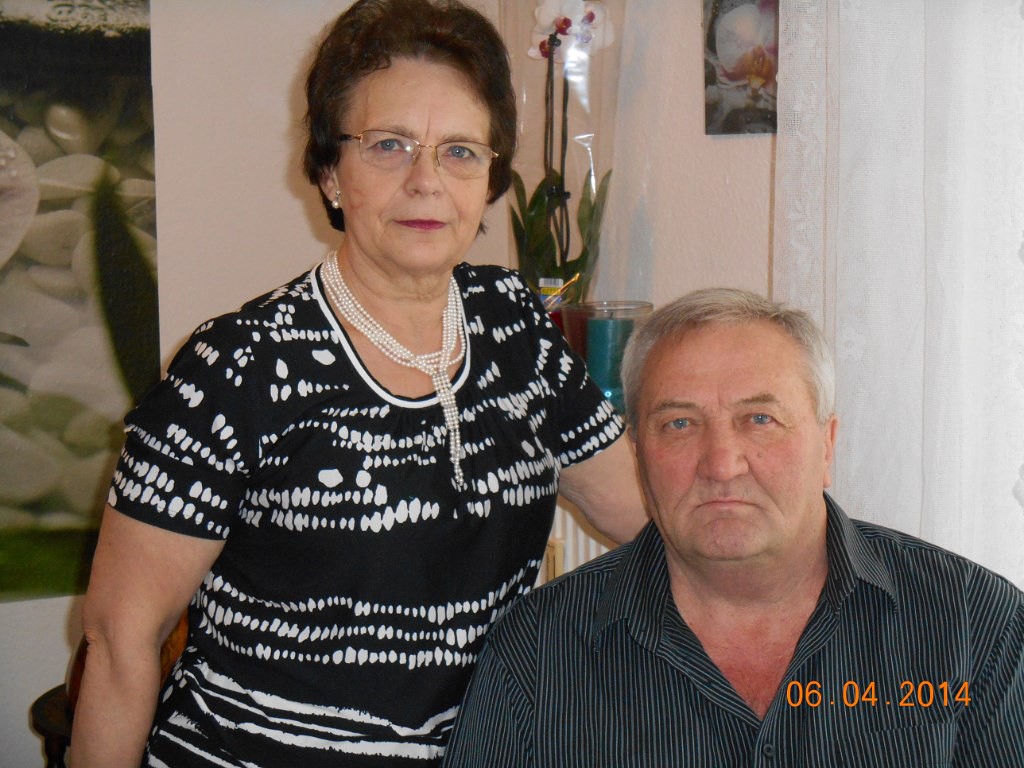 Меркель Светлана АркадьевнаРодилась в Белоруссии  14.02.1949г. Там же  пошла  в школу. Вместе с родителями  переехала  жить  в Казахстан и училась  с 6-8класс в селе Трудовое. А 9-10 класс заканчивала в Смирновской средней школе. В 1966году было  два выпуска: два десятых и два одиннадцатых класса. У нас классным руководителем  был физик  Шмор Владимир  Яковлевич, а его жена Гильда Александровна  вела химию. Но больше всего  мне нравились уроки Антонины Игнатьевны. Уроки  математики. Вот с её легкой  руки  я и поступила  в  Петропавловский  Государственный педагогический институт на отделение  математика. Закончила я его в 1970 году и по направлению  поехала  работать в Амангельдинскую СШ Ленинского района. Потом в связи с переводами мужа и ростом его по карьерной  лестнице  работала  в Токушинской СШ, Пресновской СШ, Железинской СШ, ЧаглинскойСШ и, наконец, вернулась  в Смирновскую среднюю школу  в1986году. Встретилась с одноклассниками: Л.Ф.Докучаева и С.А.Фенько. Коллектив у нас был замечательный. Все работали от души. Я люблю свою профессию и пыталась  привить любовь к этому предмету у детей. Работала я и в выпускных классах, была классным руководителем. Особенно запомнился мне выпуск 1988-1989года. Но свой настоящий  выпуск, которых я вела с пятого по десятый  класс – был выпуск 1994-1995года.  Я считаю, что коллектив нашей школы был очень трудоспособный и, недаром, ученики учились в престижных  ВУЗах. Мне нравилось работать в паре с Бережной Р.Г., Беляковой Н.Л., Буторевой Н.С., Фенько С.А, и многими многими другими учителями. Была очень благодарна учителям начальных классов, потому что от них зависело,  как дети будут развиваться дальше. Желаю, чтобы традиции хорошей работы продолжались, чтобы  у вас всегда было желание работать с удовольствием. Чтобы Смирновская средняя школа №1 всегда была на первом месте. Мы всегда гордимся успехами школы. Счастья, огромного терпения и хороших учеников! 